令和5年11月吉日 出店者募集のご案内国吉百福市運営委員会委 員 長  　石橋　浩（いすみ市商工会内）　時下、ますますご健勝のこととお慶び申し上げます。日頃より当運営委員会の事業に対しまして、格別のご支援とご協力を賜り厚くお礼申し上げます。さて、旧夷隅地区で開催している国吉百福市につきまして、出店者を広く募集しております。出店希望の方はふるってご参加下さい。記主催：国吉百福市運営委員会（いすみ市商工会内）　後援：いすみ市趣　　旨地元産品の販売促進、地元事業者の認知度向上、地域のにぎわい創出開催日時毎月第２日曜日　午前９時～午後２時　※小雨決行・荒天中止※詳しい日程は申込書をご覧ください。開催場所出雲大社上総教会・国吉神社・天徳院（旧夷隅町）開催内容商品や製品の販売・サービスの提供・キッチンカー 等　出店小間基本区画：２メートル×２メートル※基本区画を超える場合は申込書に希望区画をご記入ください。他の出店者との兼ね合いで区画を調整させていただく場合があります。※テント・机・椅子・電源等の備品の用意はありません。各自での準備をお願いいたします。出店料1,000円（締切日以降の申込は出店料増額の可能性があります）申込方法裏面の出店申込書に必要事項をご記入いただき、出店担当にご連絡ください。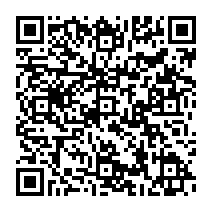 出店担当：石田（080-4169-2957）FAX：いすみ市商工会 大原本所（0470-63-9818）※応募多数の場合は先着とさせていただきます。【申込締切り日】申込締切は開催日の前月末日までです。【提出書類】・国吉百福市 出店申込書・飲食を販売する方は、販売に必要な許可書のコピー（申込書参照）その他・出店者への連絡は商工会ホームページなびっぺ内の「出店希望者のページ」にて連絡しますので、必ず見れるようにブックマーク等で保存してください。・イベント前々日ごろに会場準備があります。出店希望者はお手伝いをお願いします。準備の日時は「出店希望者のページ」にてご連絡いたします。・申込者が上限に達した場合や、著しく風紀を乱す方、催者の指示に従わない方に関しては出店をお断りさせていただく場合があります。・出店希望の方は上記QRコード内の注意事項等を熟読したうえでお申込下さい。・このイベントについてＳＮＳや口コミなどで周知していただけると幸いです。問い合わせ先お問い合わせ・お申込は　いすみ市商工会 大原本所（担当：小川）までTEL：0470-62-1191　FAX：0470-63-9818